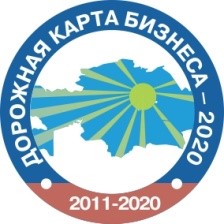 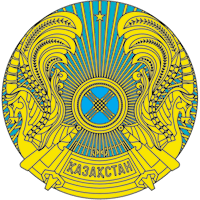 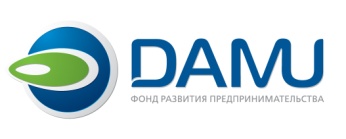 Список таблицТаблица 1 - Планируемая программа производства по годам	11Таблица 2 – Цены на услуги, тенге за м2	11Таблица 3 – Энергетическая мощность, обслуживающая прроизводственный процесс в промышленности Карагандинской области в 2012 году, единиц	13Таблица 4 – Компании по ремонту и обслуживанию промышленного оборудования в г. Караганде	13Таблица 5 - Сильные и слабые стороны проекта	15Таблица 6 - Перечень необходимого оборудования и техники, тыс. тенге	18Таблица 7 – Календарный план реализации проекта	21Таблица 8 - Переменные расходы, тыс. тенге	22Таблица 9 - Общие и административные расходы предприятия в месяц, тыс. тенге	23Таблица 10 - Расчет расходов на оплату труда, тыс. тг.	23Таблица 11 – Инвестиции проекта, тыс. тг	24Таблица 12 – Программа финансирования, тыс. тг.	24Таблица 13 – Условия кредитования	24Таблица 14 – Расчет по выплате кредитных средств, тыс. тенге	24Таблица 15 - Показатели рентабельности	25Таблица 16 – Финансовые показатели проекта	26Таблица 17 – Анализ безубыточности проекта, тыс. тг.	26Таблица 18 – Величина налоговых поступлений за период прогнозирования (8 лет)	26Список рисунковРисунок 1 – Число промышленных предприятий в Карагандинской области с основным видом деятельности «Промышленность», единиц	12Рисунок 2 - Организационная структура	20РезюмеКонцепция проекта предусматривает организацию деятельности предприятия по чистке промышленного механического оборудования в Карагандинской области.Цели проекта:1. Эффективное использование инвестиционных средств для организации бизнеса;2. Удовлетворение промышленных организаций в качественных услугах.Вид деятельности предприятия:- чистка промышленного механического оборудования.Целью деятельности предприятия будет являться извлечение дохода для улучшения материального благосостояния его участника.Целевой группой будут промышленные предприятия.Общие инвестиционные затраты по проекту включают в себя:Финансирование проекта планируется осуществить как за счет собственных средств, так и за счет заемного капитала.Приняты следующие условия кредитования:Планируется, что 7% по кредиту будут субсидироваться АО «ФРП «Даму».Показатели эффективности деятельности предприятия.Чистый дисконтированный доход инвестированного капитала при ставке дисконтирования 9% на 4 год реализации проекта составил 6 602 тыс. тг.С экономической точки зрения проект будет способствовать:- появлению предприятия по чистке промышленного механического оборудования;- увеличению валового регионального продукта;- поступлению в бюджет Карагандинской области налогов и других отчислений.Среди социальных воздействий можно выделить: - удовлетворение спроса промышленных предприятий в качественных услугах;- создание новых 7 рабочих мест, что позволит работникам получать стабильный доход.ВведениеРабота любого промышленного или бытового оборудования ведет к износу деталей. Изношенные, отработавшие свой ресурс детали должны заменяться новыми, тогда оборудование продолжает исправно работать еще некоторое время. Это касается любых механизмов, технологических линий, приборов и пищевого оборудования. Часто оборудование выходит из строя из-за неправильного обращения. Уход за оборудованием, кроме содержания его в определенных условиях, предусматривает обязательную очистку и уборку. В процессе эксплуатации регулярно возникает необходимость проведения очистки оборудования от различных загрязнений, образующихся в процессе его эксплуатации, – старой смазки, нагаров, технологической пыли и т.п. Кроме того, оборудование требует периодических ремонтов, при которых необходимо удаление коррозии, ржавчины, старой краски и восстановление защитных покрытий.Очистка промышленного оборудования может стать довольно прибыльным бизнесом. 1. Концепция проектаКонцепция проекта предусматривает организацию деятельности предприятия по чистке промышленного механического оборудования в Карагандинской области.Предприятие имеет организационно-правовую форму индивидуального предпринимательства и применяет упрощенный режим налогообложения для субъектов малого бизнеса. Целью деятельности является извлечение дохода для улучшения материального благосостояния его участника. Предприятие будет осуществлять деятельность по чистке промышленного механического оборудования.В рамках реализации проекта предусматривается аренда мини-офиса площадью 17,5 м2. Стоимость - 35 тыс. тенге в месяц.Целевой группой будут промышленные предприятия.Данный бизнес - план не является окончательным вариантом руководства к действию, а показывает лишь потенциальную возможность развития такой бизнес - идеи. Поэтому при реализации настоящего проекта возможно изменение исходных параметров. Следует более подробно раскрыть конкурентные преимущества планируемых услуг, а также отличительные особенности приобретаемого оборудования.2. Описание продукта (услуги)В пищевой промышленности применяется специальное оборудование, которое требует особого с ним обращения. Именно по этим и некоторым другим не менее важным причинам нужен профессиональный подход к решению задачи по очистке любого оборудования в этой сфере.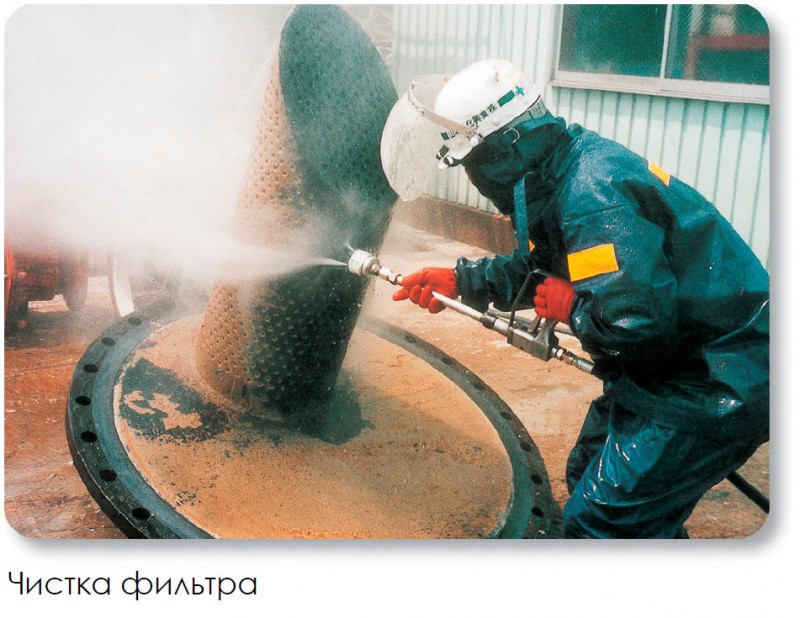 Что касается очистки промышленного оборудования, не связанного с пищевой промышленностью, то, нужно сказать, что задача эта никак не проще. Промышленное оборудование – это зачастую крупногабаритные машины, работающие в непростых условиях и с различными агрессивными веществами. Поэтому очистка промышленного оборудования также предусматривает особый подход и требует профессионализма. Очень важно при очистке не повредить детали, исключить любые возможности попадания чистящих средств в ненужные места. Очень часто для достижения максимального эффекта необходимо профессионально комбинировать несколько способов очистки, иначе получение необходимого результата будет невозможно. Наиболее распространёнными способами очистки в таких случаях являются:- механическая очистка вручную или с помощью электроинструмента;- химическая очистка – с применением химических и моющих средств, обеспечивающих размягчение и удаление загрязнений, коррозии, старой краски;- пескоструйная обработка – очистка при помощи жёстких абразивных материалов (песок, купершлак и т.п.), подаваемых под давлением на обрабатываемую поверхность.Все перечисленные способы имеют существенные недостатки:Механическая очистка – длительный трудоёмкий процесс, не обеспечивающий высокого качества, особенно при обработке оборудования сложной конфигурации. Для полноценной очистки зачастую требуется разборка или демонтаж. В результате очистки высока вероятность повреждения очищаемой поверхности.Химическая очистка – достаточно затратный способ. Для качественной очистки оборудования сложной конфигурации также может потребоваться частичная разборка. Кроме того, этот способ очистки способен нанести существенный экологический вред.Пескоструйная обработка – способ, применяемый преимущественно при капитальном ремонте для очистки оборудования от старой краски, сильной коррозии и тяжёлых загрязнений. Он быстро и эффективно очищает, но при этом приводит к деформации обрабатываемой поверхности, в процессе обработки образуется большое количество отработанного абразивного материала, требующего утилизации. Также при сухой пескоструйной обработке в окружающем пространстве образуется большое количество опасной остроконечной пыли, способной привести к тяжелым заболеваниям органов зрения и дыхания людей, находящихся в зоне производства работ. Вместе с тем в мировой практике давно известен универсальный способ эффективной очистки, способный удалять большинство распространенных загрязнений, а также снимать старую краску и удалять коррозию, не повреждая при этом даже самые деликатные поверхности. Это – технология мягкого бластинга, известного также как Armex®-бластинг или сода-бластинг.Мягкий бластинг представляет собой метод струйной обработки поверхностей под давлением воздуха с применением неабразивных чистящих материалов на основе бикарбоната натрия (NaHCO3), более известного как пищевая сода, и карбоната кальция (СаСО3), представляющего собой, по сути, обыкновенный мел. Чистящий материал сформирован в виде гранул определённых размеров, формы и структуры. Гранулы чистящего материала имеют рыхлую структуру, что приводит к их разрушению при соударении с обрабатываемой поверхностью – происходит своеобразный «микровзрыв», который приводит к разрушению удаляемого слоя загрязняющего вещества, краски или коррозии. Частицы загрязняющего вещества связываются чистящим порошком и удаляются с поверхности. Более подробно с технологией мягкого бластинга можно ознакомиться в разделе «Техническое планирование» настоящего бизнес – плана.Низкий показатель относительной твёрдости применяемых чистящих материалов гарантирует отсутствие искрообразования, что позволяет применять технологию на опасных производствах и на действующем оборудовании. При очистке не повреждаются всевозможные датчики, органы управления, шкалы измерительных приборов.Отходы чистящего материала не являются абразивными, легко удаляются и не засоряют движущиеся и вращающиеся механизмы. Всё это позволяет проводить очистку любого сложного оборудования без его разборки, а иногда и без остановки.При обработке методом мягкого бластинга возможна подача чистящего материала как в сухом виде – сухая обработка, так и в смеси с водой – влажная обработка. Более предпочтительным является способ влажной обработки, так как при нём не образуется большого количества пыли в окружающем воздухе. Однако если обрабатываемая поверхность не допускает смачивания, а также при минусовой температуре окружающего воздуха, необходимо выполнять сухую обработку. Поэтому при выполнении работ требуется тщательная подготовка, исключающая проникновение пыли в смежные помещения. А после завершения работ требуется тщательная уборка помещения. Выбор способа обработки зависит от условий проведения работ и от пожеланий заказчика.3. Программа производствВ следующей таблице представлена планируемая программа производства по годам проекта.Таблица 1 - Планируемая программа производства по годам В следующей таблице представлены цены на услуги.Таблица 2 – Цены на услуги, тенге за м2Цены на услуги рассчитаны исходя из среднерыночных цен в Карагандинской области.Следует отметить, что данная цена является средней, окончательая цена на услуги зависит от степени загрязненности оборудования.4. Маркетинговый план4.1 Описание рынка продукции (услуг)Анализ промышленности в Карагандинской областиПо данным актимата Карагандинской области, в 2012 году обеспечен рост большинства макроэкономических показателей. Объем промышленного производства превысил 1 трлн. 315 млрд. тенге.В минувшем году стабильный рост отмечен в горнодобывающей и легкой промышленности, в разработке карьеров, в производстве резиновых и пластмассовых изделий, стройиндустрии, литье металлов, производстве готовых металлических изделий и в машиностроении. В то же время в промышленности наблюдалось замедление темпов развития, индекс промышленного производства по сравнению с 2011 годом составил 96,6%. В металлургическом производстве этот показатель составил 88,1% к 2011 году, в том числе в черной металлургии – 81,7%, в цветной - 95,1%.Рисунок 1 – Число промышленных предприятий в Карагандинской области с основным видом деятельности «Промышленность», единиц          Источник: Департамент статистики Карагандинской областиКак показывает рисунок, количество промышленных предприятий в Карагандинской области в 2012 году увеличилось по сравнению с 2011 годом на 24 единицы.В следующей таблице представлена энергетическая мощность промышленных предприятий.Таблица 3 – Энергетическая мощность, обслуживающая прроизводственный процесс в промышленности Карагандинской области в 2012 году, единицИсточник: Департамент статистики Карагандинской областиТаким образом, энергетическая мощность, обслуживающая производственный процесс в промышленности Карагандинской области в 2012 году, в – общем, составляет 165 170 единиц.Выводы:Объем промышленного производства в Карагандинской области по итогам 2012 года превысил 1 трлн. 315 млрд. тенге.Количество промышленных предприятий в Карагандинской области в 2012 году составляет 886 единиц.Энергетическая мощность, обслуживающая производственный процесс в промышленности Карагандинской области в 2012 году, в – общем, составляет 165 170 единиц.4.2 Основные и потенциальные конкурентыКонкурентами предприятия являются компании Карагандинской области, занимающиеся аналогичными услугами. Таблица 4 – Компании по ремонту и обслуживанию промышленного оборудования в г. КарагандеИсточник: Официальный сайт компании ТОО «Справочник Контакт Plus»Основными преимуществами создаваемого предприятия являются:- Справедливая и взаимовыгодная сбытовая политика;- Конкурентные цены, выгодная политика скидок;- Профессионализм персонала предприятия;- Постоянное развитие. 4.3 Прогнозные оценки развития рынка, ожидаемые измененияВ рамках реализации Государственной программы по форсированному индустриально-инновационному развитию Республики Казахстан на 2010 – 2014 годы в Карагандинской области разработана Концепция развития базовых отраслей промышленности, предусматривающая структурную перестройку промышленности, внедрение программно-целевых методов управления промышленным комплексом.Реализация Концепции позволит перейти на более высокий технологический уровень, обеспечив при этом рост производительности труда, усилить конкурентные позиции продукции базовых отраслей на внутреннем и внешнем рынках.При разработке Концепции основной акцент был сделан на развитие горнодобывающей, угольной промышленности, черной и цветной металлургии, машиностроения и металлообработки, химической и фармацевтической промышленности, производства строительных материалов. По каждой отрасли разработаны мастер-планы, отражающие детальную схему развития каждой отрасли.В рамках ГПФИИР от Карагандинской области в Карту индустриализации страны было включено 24 инвестиционных проекта на общую сумму 238,3 млрд. тенге.Вне Карты индустриализации запущено 4 новых производства, открыто 240.Таким образом, ввиду ввода новых производственных мощностей можно предположить, что услуги создаваемого предприятия  будут пользоваться спросом.4.4 Стратегия маркетингаОрганизацию услуг на предприятии предполагается осуществлять с учетом следующих принципов:1. Постоянный мониторинг конкурентоспособности услуг;2. Использование комплекса мер по формированию спроса, формированию имиджа и закреплению постоянных клиентов.Маркетинговая стратегия заключается в организации сбыта оказываемых услуг.SWOT – анализ по проектуТаблица 5 - Сильные и слабые стороны проектаАнализируя данные, полученные в SWOT-анализе, можно сделать вывод, что проект имеет сильные стороны и возможности, позволяющие предприятию выполнять намеченный план. 4.4 Анализ рисковПредпринимательская деятельность, особенно на первоначальном этапе, во всех формах и видах сопряжена с риском. Перед начинанием любого дела следуют тщательно провести анализ всех возможных рисков, которые могут возникнуть при реализации бизнес-идеи.Инвестиционный риск - это вероятность возникновения непредвиденных финансовых потерь в ситуации неопределенности условий инвестирования.Главные риски, присущие данному инвестиционному проекту и предупредительные мероприятия, которые необходимо сделать в ходе реализации бизнес-проекта:Риск невыполнения программы оказания услуг – в базовых допущениях необходимо заложить минимальный объем оказания услуг, также включить расходы на рекламу для продвижения услуг предприятия;Риск потери ликвидности вследствие неравномерности продаж – возврат денежных средств производить равномерными платежами, c возможностью отсрочки и частичного досрочного погашения;Риск срыва сроков оказания услуг по причине неисправности техники и оборудования – приобретать новое от известных производителей;Риск несчастного случая – приобретать качественное снаряжение и оборудование, строго контролировать соблюдение техники безопасности, предусмотреть страхование от несчастных случаев.Анализ и выявление инвестиционных рисков позволяет избежать ошибок и финансовых потерь в будущем при реализации бизнес-идеи.5. Техническое планирование5.1 Технологический процесс Технология мягкого бластинга, известная в мире также под названиями Armex®-бластинг (по названию компании Armex - производителя чистящих материалов) или сода-бластинг (по типу основного чистящего материала), применяется для очистки, подготовки к покраске и реставрации практически любых поверхностей, включая самые деликатные — от нержавеющей стали, кирпича, мрамора до дерева, стекла и пластика. При этом исключается риск повреждения очищаемой поверхности.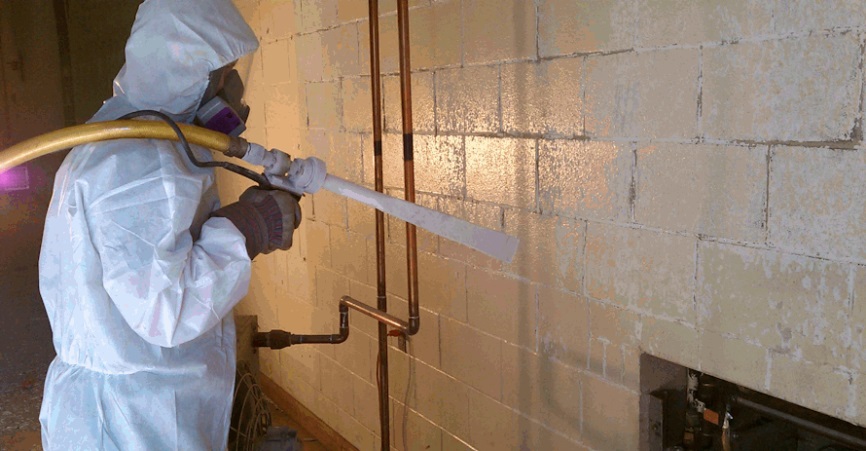 Это достигается за счет применения мягких неабразивных материалов:- ARMEX® (производства США) на основе бикарбоната натрия (NaHCO3), более известного как пищевая сода, в виде гранул определённых размеров, формы и структуры и имеющего показатель относительной твёрдости 2,5 по шкале Мооса,-  UHDO (изготавливаемого по швейцарской технологии) на основе карбоната кальция (СаСО3), представляющего собой, по сути, обыкновенный мел в виде гранул определённых размеров, формы и структуры и имеющего показатель относительной твёрдости 2,8 по шкале Мооса.Такие показатели твёрдости чистящих материалов имеют значения меньше, чем у подавляющего большинства самых деликатных поверхностей, которые могут потребовать обработки.Процесс очистки поверхностей состоит в следующем:Чистящий материал под давлением воздуха до 8 бар подается через систему шлангов и сопло на обрабатываемую поверхность. При этом возможна подача чистящего материала как в сухом виде – сухая обработка, так и в смеси с водой – влажная обработка. У обоих способов есть свои плюсы и минусы. Так, при влажной обработке не образуется большого количества пыли в окружающем воздухе, но обрабатываемая поверхность смачивается водой, а при сухой обрабатываемая поверхность не подвергается воздействию воды, но образуется лёгкая пыль от разрушенных гранул чистящего материала, распространяющаяся в воздухе вокруг места производства работ. Выбор способа обработки зависит от условий проведения работ и от пожеланий заказчика.Физические законы взаимодействия материалов с различными показателями твёрдости гласят, что материал с более низким показателем относительной твёрдости не повреждает при контакте поверхность более твёрдого.Гранулы чистящего материала имеют рыхлую структуру, что приводит к их разрушению при соударении с обрабатываемой поверхностью – можно сказать, что происходит «микровзрыв». За счёт этого разрушается слой загрязняющего вещества, его частицы связываются чистящим порошком и удаляются с поверхности.Технология мягкого бластинга обладает следующими неоспоримыми преимуществами перед традиционными методами очистки - пескоструйной обработкой, очисткой с применением химии и ручной очисткой:- Универсальность и эффективность - очистка практически любых загрязнений в кратчайшие сроки; - Использование неабразивных материалов, не повреждающих даже самые деликатные очищаемые поверхности;- Безопасность для окружающей среды - применяемые материалы состоят из натуральных природных компонентов, легко утилизируются, расход в процессе очистки минимален.- Безопасность для оборудования и людей - при очистке исключено искрообразование, что позволяет очищать действующее оборудование и не требует специальных защитных мероприятий. 5.2 Здания и сооружения В рамках реализации проекта предусматривается аренда мини-офиса площадью 17,5 м2. Стоимость - 35 тыс. тенге в месяц.5.3 Оборудование и инвентарь (техника)В следующей таблице представлен перечень необходимого оборудования и техники.Таблица 6 - Перечень необходимого оборудования и техники, тыс. тенгеОбщая стоимость необходимого оборудования составит 10 809 тыс. тенге.5.4 Коммуникационная инфраструктура Проектом предусматривается аренда помещения, в котором имеются все соответствующие коммуникации.6. Организация, управление и персоналОбщее руководство предприятием осуществляет управляющий. Организационная структура предприятия имеет следующий вид, представленный ниже.Рисунок 2 - Организационная структура Приведенную структуру управления персоналом можно отнести к линейной. 7. Реализация проекта7.1 План реализацииПредполагается, что реализация настоящего проекта займет период с сентября 2013 г. по январь 2014 г.Таблица 7 – Календарный план реализации проектаНачало деятельности предполагается с января 2014 года.7.2 Затраты на реализацию проекта Инвестиционные затраты включают в себя:- Оборудование, включающее в себя аппарат для мягкого бластинга и прочее вспомогательное оборудование;- Техника – Газель;- Прочие ОС, включающие кассовый аппарат, разработку сайта, комплекс средств индивидуальной защиты и спецодежду.Инвестиционные затраты на основные средства финансируются в размере 18 615 тыс. тенге за счет заемных и собственных средств. Затраты на оборудование составляют 7 806 тыс. тенге, на технику – 2 657 тыс. тенге, на прочие ОС – 161 тыс. Оборотный капитал финансируется за счет собственных средств и составляет 1 388 тыс. тенге.Инвестиционные затраты планируется осуществить в ноябре 2013 года.8. Эксплуатационные расходыЭксплуатационные расходы состоят из переменных расходов на заработную плату и реагент. Таблица 8 - Переменные расходы, тыс. тенгеЗаработная плата производственного персонала составляет 25% от выручки предприятия.Цены на реагент и нормы их расхода были взяты из прайсов трейдеров химпрепаратов.9. Общие и административные расходыВ следующей таблице представлены общие и административные расходы предприятия в месяц.Таблица 9 - Общие и административные расходы предприятия в месяц, тыс. тенгеЗаложено ежегодное 5% повышение постоянных расходов. Основной статьей общих и административных расходов является ФОТ.Таблица 10 - Расчет расходов на оплату труда, тыс. тг.Сумма расходов на оплату труда составляет 84 тыс. тенге в месяц. В отношении клинеров будет применяться сдельная оплата труда.10. Потребность в капитале и финансированиеОбщие инвестиционные затраты по проекту включают в себя:Таблица 11 – Инвестиции проекта, тыс. тгФинансирование проекта планируется осуществить за счет собственного и заемного капитала.Таблица 12 – Программа финансирования, тыс. тг.Приняты следующие условия кредитования:Таблица 13 – Условия кредитованияКредит погашается в полном объеме в 2017 г., согласно принятым вначале допущениям.Таблица 14 – Расчет по выплате кредитных средств, тыс. тенгеКак показывает таблица, выплата кредитных средств будет произведена в 2017 году.11. Эффективность проекта11.1 Проекция Cash-flow Проекция Cash-flow (Отчет движения денежных средств, Приложение 1) показывает потоки реальных денег, т.е. притоки наличности (притоки реальных денег) и платежи (оттоки реальных денег). Отчет состоит их 3 частей: операционная деятельность - основной вид деятельности, а также прочая деятельность, создающая поступление и расходование денежных средств компанииинвестиционная деятельность — вид деятельности, связанной с приобретением, созданием и продажей внеоборотных активов (основных средств, нематериальных активов) и прочих инвестицийфинансовая деятельность — вид деятельности, который приводит к изменениям в размере и составе капитала и заёмных средств компании. Как правило, такая деятельность связана с привлечением и возвратом кредитов и займов, необходимых для финансирования операционной и инвестиционной деятельности.Анализ денежного потока показывает его положительную динамику по годам проекта.11.2 Расчет прибыли и убытковРасчет планируемой прибыли и убытков в развернутом виде показан в Приложении 2.Таблица 15 - Показатели рентабельностиКак показывает таблица, чистая рентабельность в конце прогнозируемого срока проекта (2021 г.) предполагается на уровне 21%.11.3 Проекция балансаПрогнозный баланс представлен в приложении 3.11.4 Финансовые индикаторы Чистый дисконтированный доход инвестированного капитала при ставке дисконтирования 9% составил 6 602 тыс. тг. на 4 год реализации проекта.Таблица 16 – Финансовые показатели проектаВ следующей таблице представлен анализ безубыточности проекта.Таблица 17 – Анализ безубыточности проекта, тыс. тг.Таблица показывает, что точкой безубыточности для предприятия является объем реализации в 17 830 тыс. тенге в год (2016 год). Запас финансовой устойчивости составляет 53 % в 2016 году, в дальнейшем данный показатель увеличится до 60%.Таблица 18 – Величина налоговых поступлений за период прогнозирования (8 лет) Величина налоговых поступлений в результате реализации данного проекта составит 28 039 тыс. тг. за 8 лет. В расчет принималось, что предприятие имеет организационно-правовую форму индивидуального предпринимательства и применяет упрощенный режим налогообложения для субъектов малого бизнеса. Согласно Налоговому кодексу РК ставка индивидуального подоходного налога и социального налога установлена в размере 3% от суммы дохода (валовой доход).12. Социально-экономическое и экологическое воздействие12.1 Социально-экономическое значение проекта При реализации проекта предусмотрено решение следующих задач:- появление предприятия по чистке промышленного механического оборудования;- увеличение валового регионального продукта;- поступление в бюджет Карагандинской области налогов и других отчислений (более 28 млн. тенге за 8 лет).Среди социальных воздействий можно выделить: - удовлетворение спроса промышленных предприятий в качественных услугах;- создание новых 7 рабочих мест, что позволит работникам получать стабильный доход.12.2 Воздействие на окружающую среду Технологический процесс очистки оборудования безопасен для окружающей среды, так как  применяемые материалы состоят из натуральных природных компонентов, легко утилизируются, расход в процессе очистки минимален.ПриложенияНеобходимые средстваСумма, тыс.тг.ДоляИнвестиции в основной капитал18 61593%Оборотный капитал1 3887%Всего20 003100%Источник финансирования, тыс.тг.Сумма, тыс.тг.ДоляСобственные средства4 18021%Заемные средства15 82379%Всего20 003100%Параметры кредитаЗначениеВалюта кредитатенгеПроцентная ставка, годовых7%Срок погашения, лет4,0Выплата процентов и основного долгаежемесячноЛьготный период погашения процентов, мес.0Льготный период погашения основного долга, мес.3Тип погашенияаннуитетФинансовые показателиЕд.изм.2 0142 0152 0162 0172 0182 0192 0202 021Выручка от реализациитыс.тг.29 75135 70138 25140 80143 35145 90148 45151 001Валовая прибыльтыс.тг.11 96414 35615 38216 40717 43318 45819 48320 509Чистая прибыльтыс.тг.4 0016 0997 0648 0398 8129 44710 07110 681Рентабельность продаж%40%40%40%40%40%40%40%40%Чистая рентабельность%13%17%18%20%20%21%21%21%Чистый денежный поток к распределениютыс.тг.2 6273 2473 9155 38310 08410 71911 34211 953Показатели эффективности проекта (4 год)2017 годВнутренняя норма доходности (IRR)23,3%Чистая текущая стоимость (NPV), тыс.тг.6 602Индекс окупаемости инвестиций (PI)1,4Окупаемость проекта (простая), лет2,5Окупаемость проекта (дисконтированная), лет2,9Производственная программаЕд.изм.2 0142 0152 0162 0172 0182 0192 0202 021Мощность (загрузка)%58%70%75%80%85%90%95%100%Чистка промышленного оборудованиям232 55039 06041 85044 64047 43050 22053 01055 800Статья доходовЕд.изм.Кол-воЦена, тг.Сумма, тыс.тг.Чистка промышленного оборудования1 аппаратм21 5509141 417Чистка промышленного оборудованиявсе аппаратым24 6509144 250Наименование промышленного оборудованияЭнергетическая мощностьМеханические двигатели3 514Электродвигатели146 974Электроаппараты14 682Итого165 170Наименование предприятияМесторасположениеТОО «TechService 2006»ул. Ермекова, 16, кв. 1ТОО «КАРЭНЕРГОСЕРВИС»ул. Бытовая, 28АО «КЕЛЕТ»ул. Пичугина, 249ТОО КИАМЗ "ГЕОМАШ" ул. Охотская, 1ТОО «ҚҰРЫЛЫСМЕТ производство № 1»ул. Углесборочная, 1ТОО «ҚҰРЫЛЫСМЕТ производство № 2»Северная промзонаТОО «ҚҰРЫЛЫСМЕТ производство № 3»ул. Вагонная, 2/4ТОО «ҚҰРЫЛЫСМЕТ производство № 4»ул. Арсеньева, 9 аТОО «ПРОМИНСТРУМЕНТСЕРВИС»ул. Олимпийская, 3ТОО «РЕМБЫТТЕХНИКА»ул. Складская, 8 аТОО «РЕМГОРСЕРВИС-2030 LTD»ул. Ермекова, 11/2, оф. 309ТОО «РИН-СЕРВИС»ул. Ержанова, 10/2ТОО «РОТОР»ул. Жанибекова, 97ТОО «OASIS-К»ул. Складская, 9ТОО «ГИДРАВЛИКАСТРОЙДОРМАШ»ул. Защитная, 40/2ТОО «ДЕМЕТРА 2005»ул. Ермекова, 11/2Внешняя средаВозможности:1.Эффективное использование прогрессивных производственных и маркетинговых технологий2.Совершенствование качества предоставляемых услуг3.Увеличение объема услуг4.Расширение деятельности. Создание производственной сети в Карагандинской области РКВнешняя средаУгрозы:1.Слабое стратегическое планирование деятельности предприятия и его развития2.Вход на рынок более крупных компанийВнутренняя средаПреимущества:1.Выработана стратегия конкурентной борьбы 2.Высокая квалификация управленческого персонала3.Наличие современной технологии очистки промышленного оборудованияВнутренняя средаНедостатки:1.Слабая система мотивации персоналаНаименованиеКол-воЦенаСуммаОборудование7 806Аппарат для мягкого бластинга32 5827 746Вспомогательное оборудование32060Прочие ОС, автотранспорт3 003ГАЗель12 6572 657Кассовый аппарат12424Сайт1100100Спецодежда630180Комплекс средств индивидуальной защиты6742Итого10 809Мероприятие2013 год2013 год2013 год2013 год2014 годМероприятиесеноктноядекянвРазработка бизнес-планаПоиск оборудования, проведение переговоровРазработка концепции и фирменного стиляАренда офисаПриобретение оборудованияРазмещение рекламыНабор персоналаНачало деятельностиСтатья расходовЕд.изм.ЦенаЧистка промышленного оборудованияЧистка промышленного оборудованияСтатья расходовЕд.изм.ЦенаНорма расхода на м2Сумма, тг. на 1м2Заработная плата%25%229Реагенткг1162,75318Итого546Объем в месяц, м24 650Переменные расходы в месяц, тыс.тг.2 541Выручка, тыс.тг.4 250Прибыль, тыс.тг.1 709Рентабельность, %40%Затраты20142015201620172018201920202021ФОТ84889297102107112118Аренда офиса3537394143454749ГСМ1718192021222324Хоз.нужды1517171819202122Услуги связи + интернет1213131415151617Реклама4042444649515456Пополнение инвентаря, инструментов5053555861646770Услуги банка1011111212131314Обучение, повышение квалификации1011111212131314Прочие5053555861646770Итого322340357375393413434455№ДолжностьКоличествоокладИтого ЗП к начислениюК выдачеФОТАдм.-управленческий персонал1Управляющий180806784Итого180806784Всего по персоналу180806784Необходимые средстваСумма, тыс.тг.ДоляИнвестиции в основной капитал18 61593%Оборотный капитал1 3887%Всего20 003100%Источник финансирования, тыс.тг.Сумма, тыс.тг.ДоляСобственные средства4 18021%Заемные средства15 82379%Всего20 003100%Параметры кредитаЗначениеВалюта кредитатенгеПроцентная ставка, годовых7%Срок погашения, лет4,0Выплата процентов и основного долгаежемесячноЛьготный период погашения процентов, мес.0Льготный период погашения основного долга, мес.3Тип погашенияаннуитетПериодВсего20132014201520162017Освоение15 82315 823Капитализация %1850185Начисление %2 424921 018742444127Погашено ОД16 00703 5354 1234 4213 928Погашено %2 2390925742444127Остаток ОД015 82312 4728 3493 9280Финансовые показателиЕд.изм.2 0142 0152 0162 0172 0182 0192 0202 021Рентабельность продаж%40%40%40%40%40%40%40%40%Чистая рентабельность%13%17%18%20%20%21%21%21%Показатели эффективности проекта (4 год)2017 годВнутренняя норма доходности (IRR)23,3%Чистая текущая стоимость (NPV), тыс.тг.6 602Индекс окупаемости инвестиций (PI)1,4Окупаемость проекта (простая), лет2,5Окупаемость проекта (дисконтированная), лет2,9Период20142015201620172018201920202021Доход от реализации29 75135 70138 25140 80143 35145 90148 45151 001Балансовая прибыль4 8947 1708 2129 26310 11310 82411 52412 211Полная себестоимость24 85728 53130 03931 53833 23835 07736 92738 790Постоянные издержки7 0707 1867 1707 1447 3207 6347 9598 298Переменные издержки17 78721 34522 86924 39425 91827 44328 96830 492Сумма предельного дохода11 96414 35615 38216 40717 43318 45819 48320 509Доля предельного дохода в выручке0,4020,4020,4020,4020,4020,4020,4020,402Предел безубыточности17 58017 87117 83017 76618 20318 98319 79320 634Запас финансовой устойчивости предприятия (%)41%50%53%56%58%59%59%60%Безубыточность59%50%47%44%42%41%41%40%Вид налогаСумма, тыс.тг.Подоходный налог, соц.налог9 996Налоги и обязательные платежи от ФОТ17 940Прочие налоги и сборы103Итого28 039